レアメタル研究会■		主　　催：	レアメタル研究会　	主宰者：　東京大学生産技術研究所 　教授　岡部　徹■		協　　力：	（一財）生産技術研究奨励会（特別研究会 RC-40）■		共　　催：	東京大学マテリアル工学セミナー　レアメタルの環境調和型リサイクル技術の開発研究会	東京大学生産技術研究所 持続型エネルギー・材料統合研究センター東京大学生産技術研究所 非鉄金属資源循環工学寄付研究部門（JX金属寄付ユニット）■		協　　賛：	（一社）軽金属学会、（一社）資源・素材学会、（一社）新金属協会、							（公社）日本化学会、（公社）日本金属学会、（一社）日本チタン協会、							（一社）日本鉄鋼協会（五十音順）　■		開催会場：	東京大学 生産技術研究所 Ａｎ棟２Ｆ コンベンションホール　							〒153-8505目黒区駒場４－６－１（最寄り駅：駒場東大前、東北沢、代々木上原）	■		参加登録・お問い合わせ：　							岡部研　学術支援専門職員　宮嵜 智子（tmiya@iis.u-tokyo.ac.jp）２０２０年度 レアメタル研究会等の今後の予定(2021.3.5現在)■		第９１回		２０２０年　７月１７日（金）		 		   			（２０２０年度　第１回）■		第９２回		２０２０年　９月２５日（金）								（２０２０年度　第２回）■		第９３回		２０２０年１１月　６日（金）								（２０２０年度　第３回）★チタン関係シンポジウム★（合同開催）( Zoomを利用する講演のネット配信) 	関連シンポジウム：２０２０年１１月２７日（金）寄付ユニット特別シンポジウム　　 			(会場：ＳＨＩＢＵＹＡ　ＱＷＳ（渋谷キューズ）)			ニコニコ動画（https://live.nicovideo.jp/watch/lv328875887）で現在も公開中■		第９４回		２０２１年　１月　８日（金）								 (２０２０年度　第４回）★貴金属シンポジウム（第８回）＋新年会★（合同開催）■		第９５回		２０２１年　３月１２日（金）								（２０２０年度　最終回）←今回令和２年度 レアメタル研究会のご案内 　　(2021.3.5現在)■		第９５回		２０２１年　３月　１２日（金）　１４：００～　Ａｎ棟２Ｆ　コンベンションホールリアル講演会＋講演のネット配信のハイブリッド研究会テーマ：　非鉄金属製錬、貴金属、環境問題、リサイクル午後２：００～	司会　東京大学　生産技術研究所　特任教授　所　千晴金の湿式精錬について（50分）住友金属鉱山株式会社　顧問	東京大学　生産技術研究所　特任教授												黒川　晴正　講師金属生産に関わる環境問題とリサイクルの意義（30分）東京大学　生産技術研究所　教授												　		　岡部　徹　講師水銀を利用する金の製錬の現状と課題（仮）（50分）広島大学大学院　先進理工系科学研究科　准教授								布施　正暁　講師パネルディスカッションモデレーター　東京大学　生産技術研究所　特任教授　所　千晴、岡部　徹午後６：００～研究交流会・意見交換会（← Webでの開催を企画予定)２０２１年度 レアメタル研究会等の今後の予定■		第９６回		２０２１年　７月３０日（金）		 		   			（２０２１年度　第１回）■		第９７回		２０２１年　９月　３日（金）								　　　　　または	２０２１年　９月２４日（金）								（２０２１年度　第２回）■		第９８回		２０２１年１１月　５日（金）								（２０２１年度　第３回）★チタン関係シンポジウム★（合同開催）	　　（関連シンポジウム：寄付ユニット特別シンポジウム	 ２０２１年１１月２６日（金）　　　　　　　　　　　　(会場：ＳＨＩＢＵＹＡ　ＱＷＳ（渋谷キューズ）を予定)■		第９９回		２０２２年　１月　７日（金）								 (２０２１年度　第４回）★貴金属シンポジウム（第９回）＋新年会★（合同開催）■		第１００回		２０２２年　３月１１日（金）								（２０２１年度　最終回）東大基金：★チタンの夢とロマン基金★					https://utf.u-tokyo.ac.jp/project/pjt109★貴金属研究・若手育成支援基金★		https://utf.u-tokyo.ac.jp/project/pjt112を立ち上げました。できるだけ多くの皆様から、少額でも構いませんので「継続的なご寄付」をお待ちしております。■		レアメタル研究会について　　　　　レアメタル研究会は、一般財団法人 生産技術研究奨励会の特別研究会（RC-40）の一つとして、　　　２００２年に発足し、これまでに合計９４回開催しました。参加者の累計はおよそ１２３００名となり、今では、毎回１００～３００人の関係者が集まる極めて活発な研究会となっております。本研究会は、様々な重要な情報を社会に向けて発信し、また、レアメタルに関する産官学（＋メディア）の交流の場として機能してきました。プロ集団からの情報発信源としての役割だけでなく、最近の社会的な関心の高まりをはじめとするレアメタルブームの一翼も本研究会は担っております。本研究会は、企業会員の会費により運営されているプライベート・インフォーマルな会合であり、学会等の学術的な研究会ではありません。企業会員向けの「勉強会・交流会」が主たる目的です。従いまして、研究会の内容は、レアメタルのプロに対する技術的な内容の講演や、最近のトレンドや問題点、さらには、将来展望などの話題が多くなります。大学・省庁・メディアの関係者の方には、ビジターあるいはオブザーバ・講師として、無料にてご参加いただいております。企業関係者は、最初の一回はビジターとして無料で参加できますが、継続的に参加する場合は、原則、入会して企業会員としてご参加ください。申込・問合先：	東京大学 生産技術研究所　岡部研究室　学術支援専門職員　宮嵜智子　											FAX：03-5452-6313　E-mail：tmiya@iis.u-tokyo.ac.jp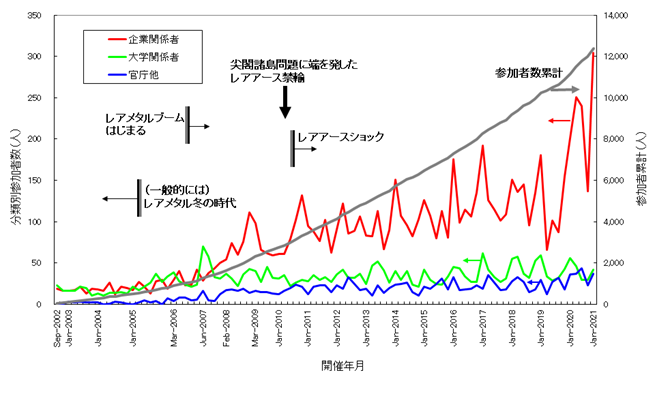 　　　　　　　参加者推移